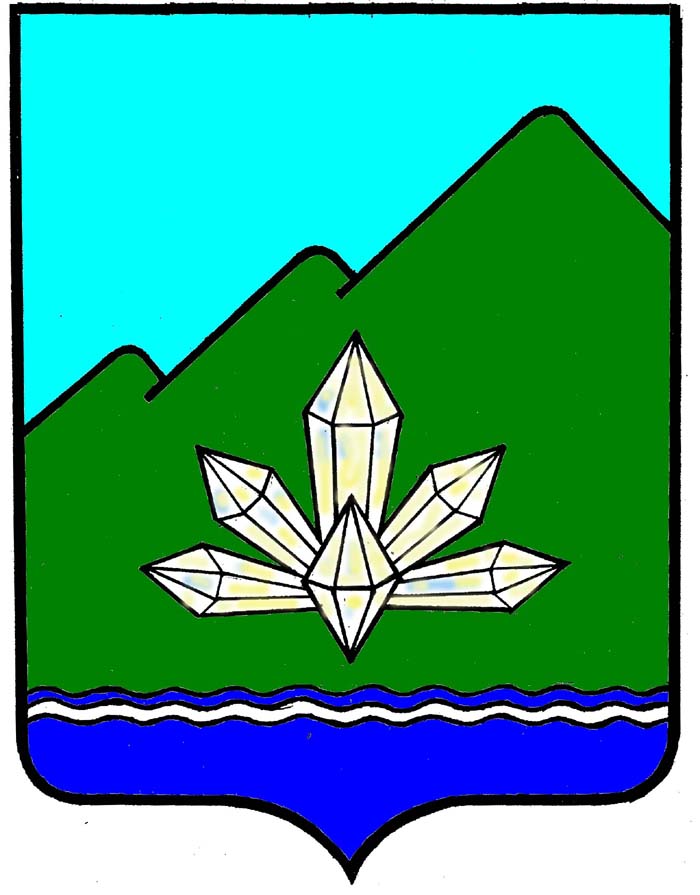 Приморский крайДУМАДальнегорского городского округашестого созыва РЕШЕНИЕ30 июля 2015 года                 г. Дальнегорск                                       № 390О внесении изменений в пункт 6 Положения«О проведении конкурса на замещение вакантнойдолжности муниципальной службы в Дальнегорскомгородском округе»Руководствуясь Федеральным законом от 02.03.2007 года №25-ФЗ «О муниципальной службе в Российской Федерации», Федеральным законом от 06.10.2003 года №131-ФЗ «Об общих принципах организации местного самоуправления в Российской Федерации», Уставом Дальнегорского городского округа,Дума Дальнегорского городского округаРЕШИЛА:1. Внести в пункт 6 Положения «О проведении конкурса на замещение вакантной должности муниципальной службы в Дальнегорском городском округе», утвержденное решением Думы Дальнегорского городского округа от 25.09.2014 года №281 (опубликовано в газете «Трудовое слово» от 01.10.2014 года №40 (12262)), следующие изменения:подпункты «г» и «д» изложить в следующей редакции:«г) документы, подтверждающие стаж работы и квалификацию (копию трудовой книжки (заверенную кадровой службой по месту работы) или иные документы, подтверждающие трудовую деятельность гражданина), а также документ об образовании;д) заключение медицинской организации об отсутствии заболевания, препятствующего поступлению на муниципальную службу;»;2. Настоящее решение вступает в силу после его официального опубликования в газете «Трудовое слово».Председатель Думы Дальнегорского городского округа                                                         С.В. АртемьеваГлава Дальнегорского городского округа                                                         И.В. Сахута